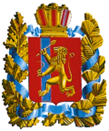 АДМИНИСТРАЦИЯ ПОСЁЛКА НИЖНИЙ ИНГАШНИЖНЕИНГАШСКОГО РАЙОНАКРАСНОЯРСКОГО КРАЯПОСТАНОВЛЕНИЕ-.-.2020 г.                            пгт Нижний Ингаш                         №проект  Об  установлении границ прилегающих территорийпо ул. Ленина, ул. Набережнаяв п. Нижний ИнгашВ соответствиис Федеральным законом от 06.10.2003 № 131-ФЗ«Об общих принципах организации местного самоуправления в Российской Федерации», Постановлением Законодательного собрания Красноярского края от 23.05.2019 № 7-2785 «О предложениях по реализации закона края «О порядке определения границ прилегающих территорий в Красноярском крае», руководствуясь ст. 33.1.  Устава п. Нижний Ингаш, ПОСТАНОВЛЯЮ:1.Установить границы прилегающих территорий по ул. Ленина, ул. Набережная п. Нижний Ингаш:1.1.  В отношении многоквартирных домов, находящихся на земельных участках, сведения о местоположении границ которых внесены в Единый государственный реестр недвижимости, на расстоянии 5 метров от границ земельного участка по его периметру:ул. Ленина д. 154 (кадастровый номер земельного участка 24:28:2901014:79);ул. Ленина д. 75 (кадастровый номер земельного участка 24:28:2901013:1404);ул. Набережная д. 78 (кадастровый номер земельного участка 24:28:2901014:1007).1.2. В отношении отдельно стоящих нежилых зданий, строений, сооружений, находящихся на земельном участке, сведения о местоположении, границ которого внесены в Единый государственный реестр недвижимости, на расстоянии 10 метров от границ зданий, строений, сооружений по их периметру:ул. Ленина д. 166а (нежилое здание кадастровый номер земельного участка 24:28:2901014:108);ул. Ленина д. 166б(нежилое здание кадастровый номер земельного участка 24:28:2901014:167);ул. Ленина д. 166г (нежилое здание кадастровый номер земельного участка 24:28:2901014:1003);ул. Ленина д. 166в(нежилое здание кадастровый номер земельного участка 24:28:2901014:138);ул. Ленина д. 162б (нежилое здание кадастровый номер земельного участка 24:28:2901014:152);ул. Ленина д. 152 (нежилое здание кадастровый номер земельного участка 24:28:2901014:145);ул. Ленина д. 79 (торговый павильон кадастровый номер земельного участка 24:28:2901013:352);ул. Ленина д. 79 (нежилое здание кадастровый номер земельного участка 24:28:2901013:64);ул. Ленина д. 81а (торговый ларек кадастровый номер земельного участка 24:28:2901013:306);ул. Ленина д. 83а (нежилое здание кадастровый номер земельного участка 24:28:2901015:38);ул. Ленина д. 85а (нежилое здание кадастровый номер земельного участка 24:28:2901015:41);ул. Ленина д. 85 (нежилое здание кадастровый номер земельного участка 24:28:2901015:39).1.3. В отношении объектов социального назначения,находящихся на земельном участке, сведения о местоположении, границ которого внесены в Единый государственный реестр недвижимости, на расстоянии 10метров от границ здания по фасадной стороне:ул. Ленина д. 164 (нежилое здание кадастровый номер земельного участка 24:28:2901014:6);ул. Ленина д. 162 (нежилое здание кадастровый номер земельного участка 24:28:2901014:83);ул. Ленина д. 160 (нежилое здание кадастровый номер земельного участка 24:28:2901014:107);ул. Ленина д. 158 (нежилое здание кадастровый номер земельного участка 24:28:2901014:81);ул. Ленина д. 152 (нежилое здание кадастровый номер земельного участка 24:28:2901014:8);ул. Ленина д. 83 (нежилое здание кадастровый номер земельного участка 24:28:2901013:361);ул. Набережная д. 76 (нежилое здание кадастровый номер земельного участка 24:28:2901014:4);2. Контроль за исполнением постановления оставляю за собой.3. Постановление вступает в силу в день, следующего за днем его официального опубликования в периодическом  печатном  средстве массовой информации «Вестник муниципального образования поселок Нижний Ингаш».Глава поселкаНижний Ингаш                                 Б.И. Гузей